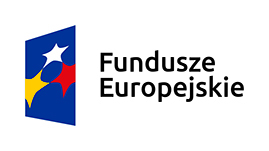 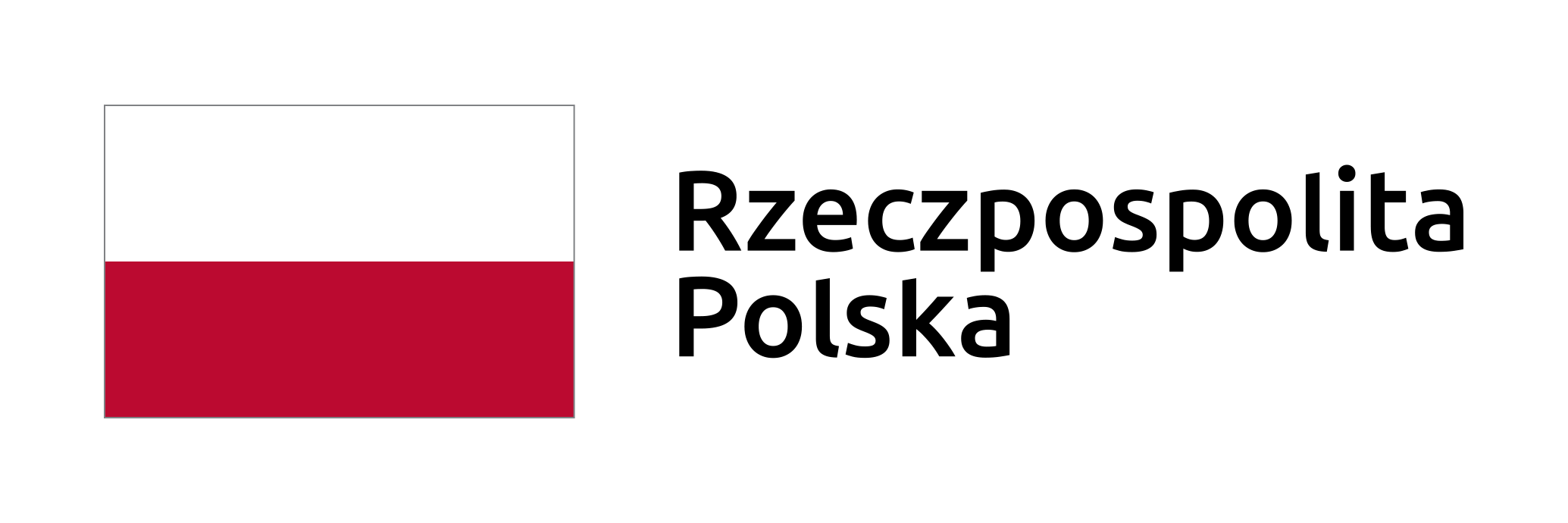 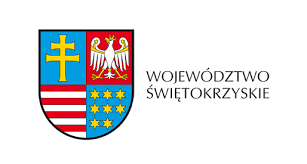 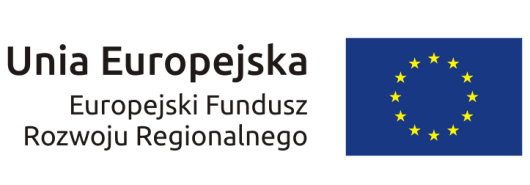 Znak sprawy: OKSO.272.14.2020				        		      Jędrzejów, dnia  03.08.2020 r.Dotyczy Zadania nr 1- OdzieżZadania nr 3- KombinezonyZadania nr 4- MaskiZadania nr 7- RękawiceINFORMACJAdla Wykonawców nr 8Dotyczy: Postępowania o udzielenie zamówienia publicznego pn.Zakup środków ochrony indywidualnej przeznaczonych na realizację projektu pn. „Zwalczanie skutków epidemii COVID-19 w Powiecie Jędrzejowskim”Zamawiający działając na podstawie art. 38 ust. 2 ustawy z dnia 29 stycznia 2004r. Prawo zamówień publicznych (Dz. U. z 2019 r. poz. 1843 ze zm. – dalej ustawy) udziela odpowiedzi na złożone pismo o poniższej treści:Zadanie 1, pozycja 1.1Czy Zamawiający dopuści fartuch wiązany na troki z dodatkowym zapięciem w okolicy karku na standardowy rzep?Zamawiający dopuści fartuch wiązany na troki z dodatkowym zapięciem w okolicy karku na standardowy rzep.Zadanie 1, pozycja 1.1Czy Zamawiający dopuści fartuch dostępny w rozmiarach M – XXXL?Zamawiający nie dopuści fartuchów dostępnych w rozmiarach M – XXXL, a jedynie w rozmiarach wyspecyfikowanych w opisie przedmiotu zamówienia.Zamawiający dopuszcza zmiany rozmiarów fartuchów, pod warunkiem zachowania wskazanej w zamówieniu całkowitej żądanej ilości. Rozmiary będą ustalane przez strony przed podpisaniem umowy z zastrzeżeniem możliwości dokonania zmian między rozmiarami nie większej niż 20 % liczby określonej w opisie przedmiotu zamówienia. Zadanie 1, pozycja 1.1Prosimy Zamawiającego o odstąpienie od wymogu zgodności fartucha chirurgicznego z Rozporządzeniem Parlamentu Europejskiego i Rady (UE) 2017/745. Rozporządzenie wchodzi w życie dopiero od 26.05.2021r., w związku z tym nie ma możliwości aby wyroby medyczne były zgodne z tym aktem normatywnym.Zamawiający odstępuje od ww wymogu, ponieważ do momentu uchwalenia przez Sejm RP ustaw wynikających  z ww Rozporządzenia jesteśmy w tzw. Okresie przejściowym, w którym dopuszcza się zgodność fartuchów z Rozporządzeniem (UE ) 2017/745 lub z Rozporządzeniem  (UE) 2016/425. Zadanie 3Czy Zamawiający dopuści kombinezom ochronny wykonany z laminatu (polipropylen i polietylen) o gramaturze 63g/m², kolor biały z niebieskim oklejeniem szwów. Wyposażony w kaptur z elastycznym wykończeniem, gumkę z tyłu w pasie, w nadgarstkach i kostkach, zamek zakryty samoprzylepną patką. Środek ochrony indywidualnej kat. III zgodnie z Rozporządzeniem PE i Rady (UE) 2016/425, typ 4, 5, 6. Spełnione normy i poziomy ochrony EN ISO 13688:2013, typ 4B wg EN 14605:2005 +A1:2009, typ 5B wg EN ISO 13982-1:2004 + A1:2010, typ 6B wg EN 13034:2005 + A1:2009, klasa 1 wg EN1073-2:2002, EN 14126:2003 +AC:2004 (klasa 6 Odporności na przenikanie skażonych cieczy pod wpływem ciśnienia hydrostatycznego, klasa 6 Odporności a przenikanie czynników infekcyjnych w wyniku mechanicznego kontaktu z substancjami zawierającymi skażone ciecze, klasa 3 odporności na przenikanie skażonych ciekłych aerozoli, klasa 3 odporności na przenikanie skażonych cząstek stałych), EN 1149-5:2018, EN 14325:2004.Kombinezon ochronny musi spełniać parametry wskazane w SIWZ.Zadanie 4Czy Zamawiający dopuści składanie ofert na poszczególne pozycje?Nie dopuszcza.Zadanie 7Prosimy Zamawiającego o doprecyzowanie, czy ma na myśli ilość 5000 szt. rękawic czy 5000 opakowań po 100szt rękawic, rozpisanych wg rozmiarów.Zamawiający ma na myśli ilość 5000 opakowań po 100 szt. rękawic, rozpisanych wg rozmiarów.